Informovaný souhlas zákonného zástupce žáka s jeho účastí  na programu všeobecné primární prevence Tajuplný ostrovSouhlasím s účastí mého dítěte na programu všeobecné primární prevence, který proběhne v mateřské škole (případně v Pedagogicko-psychologické poradně a speciálně pedagogickém centru Ústí nad Orlicí), pod vedením odborných pracovníků Pedagogicko-psychologické poradny a speciálně pedagogického centra Ústí nad Orlicí.Tajuplný ostrov – je program zaměřený na prevenci vzniku rizikového chování v oblasti návykových látek (kouření, alkohol).Při programu primární prevence se pracuje s třídním kolektivem jako celkem. Celý program provází pohádka o Tajuplném ostrově, používány jsou také techniky, které podporují vzájemnou spolupráci a toleranci mezi žáky. Veškeré údaje a informace jsou považovány za důvěrné. Písemná dokumentace týkající se programu primární prevence je archivována v PPP a SPC Ústí nad Orlicí. Z každého programu je vypracována písemná zpráva popisující průběh programu a zahrnující doporučení pro další práci s třídním kolektivem. Zpráva je zasílána k rukám ředitele školy. Více informací o programech primární prevence naleznete na www.pppuo.cz v záložce Krajské centrum primární prevence.Souhlasím s účastí žáka, jehož jsem zákonným zástupcem, na programu všeobecné primární prevence Tajuplný ostrov.Program bude realizován dne …………………………………………………………………………………………………….  Jméno a příjmení dítěte, datum narození………………………………………………………………………………….Datum a podpis zákonného zástupce………………………………………………………………………………………….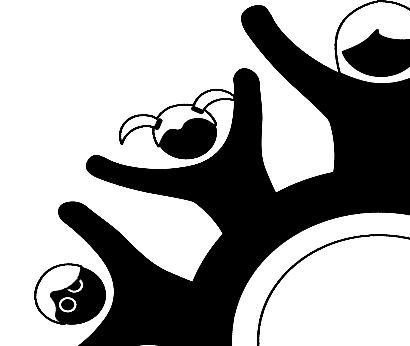 